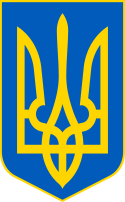 У К Р А Ї Н ААВАНГАРДІВСЬКА СЕЛИЩНА  РАДАОДЕСЬКОГО РАЙОНУ ОДЕСЬКОЇ ОБЛАСТІР І Ш Е Н Н Я    Відповідно до статтей 12,78,81,92,118,122,186, п. 24, пп 5) п. 27 розділу Х Земельного кодексу України, п. 34 ч. 1 ст. 26 Закону України «Про місцеве самоврядування в Україні», ст.19, 25, 50 Закону України «Про землеустрій», розглянувши документації із землеустрою, надані згідно заяви гр. Гарккуші Х.Р., враховуючи рекомендації Постійної комісії селищної ради з питань земельних відносин, природокористування, охорони пам’яток, історичного середовища та екологічної політики, Авангардівська селищна рада вирішила: 1.  Затвердити наступну документацію із землеустрою:1.1. Проект землеустрою щодо відведення земельної ділянки у власність гр. Гаркуші Христині Русланівні для будівництва та обслуговування житлового будинку, господарських будівель і споруд (присадибна ділянка), що розташована за адресою: вул. Перемоги, 2, с-ще Радісне, Одеського району Одеської області.2.2. Технічну документацію із землеустрою щодо встановлення (відновлення) меж земельної ділянки в натурі (на місцевості) гр. Бантовського Володимира Васильовича для будівництва і обслуговування житлового будинку, господарських будівель і споруд (присадибна ділянка), місце розташування земельної ділянки: Одеська область, Одеський район, с.Прилиманське, вул.Нижня, 43.2. Передати громадянам України:2.2. Гаркуші Христині Русланівні у власність земельну ділянку загальною площею 0,1667 га, кадастровий номер 5123783500:02:001:0795, для будівництва і обслуговування житлового будинку, господарських будівель і споруд (присадибна ділянка) місце розташування якої: Одеська область, Одеський район, селище Радісне, вул. Перемоги, 2.2.3. Бантовському Володимиру Васильовичу у власність земельну ділянку загальною площею 0,1500 га, кадастровий номер 5121056800:03:001:0154, для будівництва і обслуговування житлового будинку, господарських будівель і споруд (присадибна ділянка) місце розташування якої: Одеська область, Одеський район, с.Прилиманське, вулиця Нижня, 43.3. Зобов’язати громадян, вказаних в пункті2 цього рішення:№ 1912 -VІІІвід 07.04.2023 р.3.1. Здійснити державну реєстрацію речових прав на нерухоме майно - земельну ділянку.3.2. Дотримуватися вимог, зазначених у статтях 91 та 103 Земельного кодексу України.4. Контроль за виконанням рішення покласти на постійну комісію з питань земельних відносин, природокористування, охорони пам’яток, історичного середовища та екологічної політики.Селищний голова                                                           Сергій ХРУСТОВСЬКИЙ№ 1912 -VІІІвід 07.04.2023 р.Про затвердження документації із землеустрою